Publicado en   el 09/07/2015 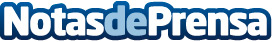 Acuerdo entre Red.es e Intel para la transformación digital del tejido empresarial españolDatos de contacto:Nota de prensa publicada en: https://www.notasdeprensa.es/acuerdo-entre-red-es-e-intel-para-la Categorias: E-Commerce Digital http://www.notasdeprensa.es